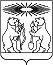 О внесении изменений в постановление администрации Северо-Енисейского района «Об утверждении Порядка проведения аттестации кандидатов на должность директора и директора муниципального бюджетного учреждения дополнительного образования «Северо-Енисейская детская школа искусств»В целях уточнения состава аттестационной комиссии для проведения аттестации кандидатов на должность директора и директора муниципального бюджетного учреждения дополнительного образования «Северо-Енисейская детская школа искусств», утвержденного постановлением администрации Северо-Енисейского района от 08.07.2022 № 307-п «Об утверждении Порядка проведения аттестации кандидатов на должность директора и директора муниципального бюджетного учреждения дополнительного образования «Северо-Енисейская детская школа искусств», руководствуясь статьей 34 Устава Северо-Енисейского района, ПОСТАНОВЛЯЮ:1. Внести в приложение № 2 к постановлению администрации Северо-Енисейского района от 08.07.2022 № 307-п «Об утверждении Порядка проведения аттестации кандидатов на должность директора и директора муниципального бюджетного учреждения дополнительного образования «Северо-Енисейская детская школа искусств», именуемое «Состав аттестационной комиссии для проведения аттестации кандидатов на должность директора и директора муниципального бюджетного учреждения дополнительного образования «Северо-Енисейская детская школа искусств», (далее – приложение) следующие изменения:1) в табличной части приложения слова «Феофанова Наталья Валерьевна» заменить словами «Жарникова Анна Викторовна».2. Настоящее постановление вступает в силу со дня его опубликования в газете «Северо-Енисейский вестник» и подлежит размещению на официальном сайте Северо-Енисейского района в информационно-телекоммуникационной сети «Интернет» (www.admse.ru).Временно исполняющий полномочияГлавы Северо-Енисейского района,первый заместитель главы района 					А.Э. ПерепелицаАДМИНИСТРАЦИЯ СЕВЕРО-ЕНИСЕЙСКОГО РАЙОНАПОСТАНОВЛЕНИЕАДМИНИСТРАЦИЯ СЕВЕРО-ЕНИСЕЙСКОГО РАЙОНАПОСТАНОВЛЕНИЕ«  28  »   сентября   2022 г.№ 418-пгп Северо-Енисейскийгп Северо-Енисейский